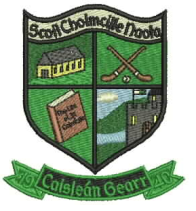 BOOK LIST 4th CLASS 2019-2020Book Rental: the following books are available to rent from the school for the year upon payment of rental costGAEILGE:		ABAIR LIOM E                           RRP    €17.95LEIGH SA BHAILE D                 RRP    €13.55		                          CLEACHTADH GRAMADAI      RRP     € 3.00                                       FOCLÓIR                                        RRP     €10.00MATHS:		BUSY AT MATHS 4                 RRP    €18.80                                       TABLES BOOK                         RRP    €2.50ENGLISH:		LET’S GO                                 RRP    €21.25			MY READ AT HOME 4           RRP    €13.55			CLASS NOVELS X 2               €7.00 each(approx)			ENGLISH DICTIONARY         RRP    €10.00RELIGION:                 GROW IN LOVE 6                     RRP    €13.00S.E.S.E.	SMALL WORLD 3 HISTORY 		RRP   €12.20SMALL WORLD 3 GEO/SCIENCE 	RRP    €12.20		ATLAS           				RRP € 13.00MUSIC :	MUSIC IS FUN  		            RRP   €7.00The following books must be purchased:GAEILGE:                FUAIMEANNA AGUS FOCAIL RANG 3 (EDCO)MATHS:                    MASTER YOUR MATHS 4  (CJ FALLON)ENGLISH:                HANDWRITING TODAY BOOK  D  (PRIM ED)                                    SPELLCHECK 4 (EDCO)MUSIC:	           D TIN WHISTLEMISCELLANEOUS:Copies:Homework journalWriting Copies 12 A11 Writing Copies (88 page)Maths copies: 2 x C3 Maths Copies (88 page)2x Hardback A5 copies (Tests and Irish Grammar)1 B2 Handwriting Copy Supplies :1 Display folders with plastic pockets for handouts1 A4 Button Folder for English reading booksColouring pencils1x pritt stick1 x packet of whiteboard markers2 x yellow highlighters *€30 Materials Contribution  to Class Teacher at the beginning of September to cover the following:As with each year, we request payment of €30 towards materials for classroom use. This €30 per child is vital to help the school cover the following expenses: art materials, maths materials, science materials and photocopying.  Please send in your €30 to your child’s class teacher in a clearly labelled envelope. Please note that payment can be made in instalments if desired. Family Discount: one child €30 two children €50 and three children €70. This may be paid in instalments :NB: ALL PUPILS MUST HAVE SLIPPERS OR INDOOR SHOESBook rental represents a saving of €145We would encourage all parents to avail of the book rental scheme.